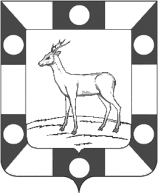 ГЛАВА ГОРОДСКОГО ПОСЕЛЕНИЯ ПЕТРА ДУБРАВА МУНИЦИПАЛЬНОГО РАЙОНА ВОЛЖСКИЙ САМАРСКОЙ ОБЛАСТИПОСТАНОВЛЕНИЕот  18 августа   2020 г.  № 237«Об утверждении муниципальной целевой программы «Модернизация и развитие автомобильных дорог общего пользования местного значения   в городском поселении Петра Дубрава муниципального района Волжский Самарской области на 2021 – 2023 годы »            В соответствии с подпрограммой «Модернизация и развитие автомобильных дорог общего пользования местного значения в Самарской области» государственной программы Самарской области «Развитие транспортной системы Самарской области (2014–2025 годы)», утвержденной постановлением Правительства Самарской области № 677 от 27.11.2013, Уставом городского поселения Петра Дубрава муниципального района Волжский Самарской области, в целях развития  сети  автомобильных  дорог  общего пользования местного значения в городском поселении Петра Дубрава муниципального района Волжский Самарской областиПОСТАНОВЛЯЮ:Утвердить прилагаемую муниципальную целевую программу «Модернизация и развитие автомобильных дорог общего пользования местного значения в городском поселении Петра Дубрава муниципального района  Волжский Самарской области на 2021 – 2023 годы».Опубликовать настоящее Постановление в печатном средстве информации Администрации городского поселения Петра Дубрава муниципального района Волжский Самарской области «Голос Дубравы».Контроль за исполнением настоящего Постановления оставляю за собой.Настоящее постановление вступает в силу с момента его официального опубликования.2262888 БибаевГлава городского поселения Петра Дубрава муниципального района Волжский Самарской областиВ.А. Крашенинников